Twoim zadaniem jest poprowadzić najpierw paluszkiem, następnie kredką drogę motylków. Zrób to powoli ale dokładnie Gdzie jest mój cień? Pomożesz mi? Odszukaj odpowiednie cienie motylków, postaraj użyć się jednego koloru do jednego motylka.Weź nożyczki i do dzieła!  Z pomocą rodzica, postaraj się wyciąć drogę motyla do kwiatka. Paluszkowa zabawa z farbami. Przygotuj farby, patyczki do uszu. Ozdób motyla kolorowymi kropkami, do nakładania farb używaj patyczków do uszu. Niech twój motylek będzie wyjątkowy!Czy udało Ci się wykonać wszystkie zadania? Zrobiłaś (-eś) to cierpliwie? Teraz czas na nagrodę ! Każdego dnia możesz zdobyć punkty za sumienną pracę oraz za to, że chętnie wykonujesz zadane polecenia  Poproś rodzica, o to aby każdego dnia twoje nagrody wklejał na jedną kartę a4, po czasie kwarantanny przynieś swoje prace i punkty do przedszkola!  Na samym końcu wysyłam tabelę do wklejania nagród. Jednego dnia można wkleić 2 punkty. Punkty zdobywacie od poniedziałku do piątku, a weekend odpoczywajcie ;) PUNKTY NA PONIEDZIAŁEK: WYTNIJ I WKLEJ W TABELKĘ ;) ZADANIE 1										ZADANIE 2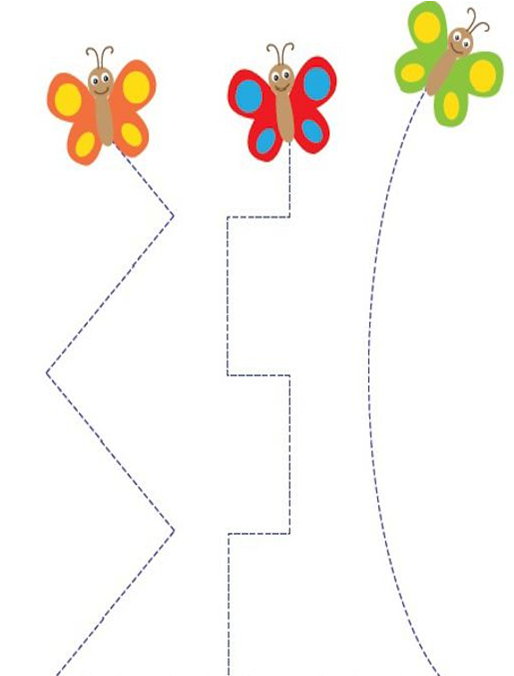 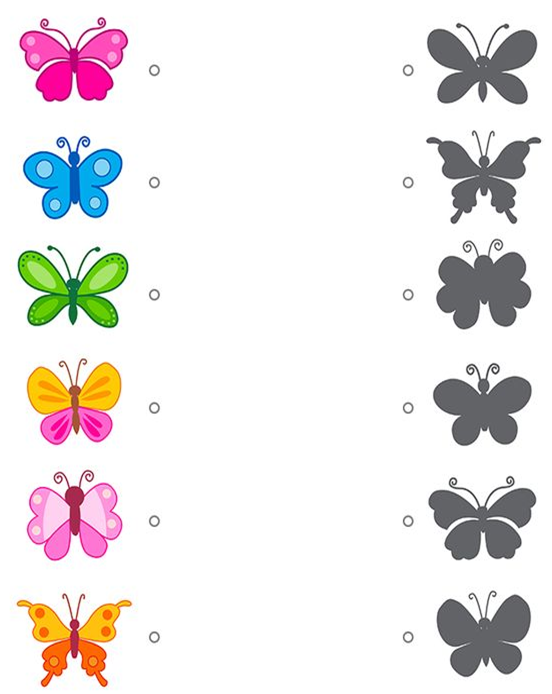 ZADANIE 3 										ZADANIE 4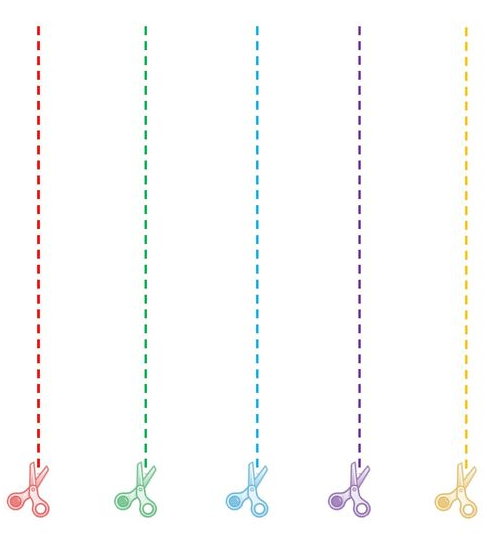 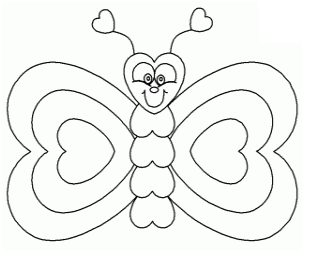 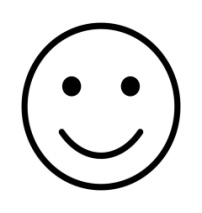 MARZEC 2020KWIECIEŃ 2020KWIECIEŃ 2020KWIECIEŃ 2020KWIECIEŃ 2020KWIECIEŃ 202001.04.202002.04.202003.04.202006.04.202007.04.202008.04.202009.04.202010.04.2020